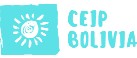 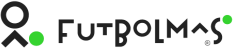 INSCRIPCIÓN ACTIVIDADES SOCIODEPORTIVASFÚTBOL MÁS ESPAÑAQueridas familias,Desde la organización FútbolMás queremos ofrecerles nuestra actividad sociodeportiva para la posible participación de vuestros hijos/as. Trabajamos el deporte para el desarrollo, es decir, la intervención social a través de actividades deportivas, somos más que fútbol. Nuestro objetivo es poder mejorar la convivencia y habilidades sociales de nuestro alumnado.INSCRIPCIÓN:DATOS DEL ALUMNO/A:Nombre y apellidos del alumno/a:Curso escolar:	- DNI/NIE/PASAPORTE del alumno/a:Fecha de nacimiento del alumno/a:Nacionalidad del alumno/a:Género del alumno/a: MUJER	    HOMBRE     PREFIERO NO DECIRLODATOS DE SALUD DEL ALUMNO/A:¿Sufre alguna enfermedad o alergia? Explique brevemente y medicamento si fuera necesario.DATOS DE MADRE/PADRE/TUTOR LEGAL:Nombre y apellidos padre/madre/tutor legal:-       DNI/NIE/PASAPORTE padre/madre/tutor legal:-       Teléfono madre/padre/tutor legal:Correo electrónico madre/padre/tutor legal:POR FAVOR, MARQUE CON UNA CRUZ SOLO UNA CASILLA:AUTORIZO el uso de mis datos personales con la finalidad de realizar la inscripción y acceso en FÚTBOL MÁS ESPAÑA.AUTORIZO el uso de mis datos personales con la finalidad de recibir información relativas a la relación de la entidad con el proceso de aprendizaje del menor arriba indicados y al envío de comunicaciones vía Whatsapp con la finalidad de informar sobre actividades, eventos, incidencias o cualquier otra información relevante sobre su actividad, servicio contratado o bien adquirido, marca solo UNA casilla:AUTORIZO las evaluaciones psicosociales a mi representado para las valoraciones requeridas de las actividades. La medición del impacto social es un requisito de obligado cumplimiento debido al carácter social del proyecto. Marca solo UNA casilla:AUTORIZO a la toma de imágenes(videos/fotos) del menos por parte de FÚTBOL MÁS ESPAÑA Y ACCIÓN POR LA MÚSICA para su publicación corporativa en los siguientes medios: página web, Facebook, instagram, twitter, linkedin, tiktok y youtube, así como medios de comunicación generalistas y especializados en prensa, radio y televisió, con la finalidad de presentar y difundir las distintas actividades que esta desarrolla. Marca solo UNA casilla:POR FAVOR FIRME A CONTINUACIÓNEn Madrid, a	        de	del 2024.FIRMA DE LA MADRE/PADRE/TUTOR LEGAL:SÍ AUTORIZONO AUTORZOSÍ AUTORIZONO AUTORIZOSÍ AUTORIZONO AUTORIZOSÍ AUTORIZONO AUTORIZO